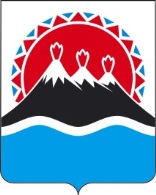 МИНИСТЕРСТВО СОЦИАЛЬНОГО БЛАГОПОЛУЧИЯ И СЕМЕЙНОЙ ПОЛИТИКИ КАМЧАТСКОГО КРАЯ(Министерство социального благополучия)_______________________________________________________________________________ПРИКАЗ[Дата регистрации] № [Номер документа]-п г. Петропавловск-КамчатскийОб утверждении тарифов на социальные услуги, предоставляемые поставщиками социальных услуг в Камчатском крае в полустационарной форме социального обслуживания, на 2023 годВо исполнение постановления Правительства Камчатского края от 12.12.2014 № 517-П «О Порядке утверждения тарифов на социальные услуги в Камчатском крае»ПРИКАЗЫВАЮ:Утвердить тарифы на социальные услуги, предоставляемые поставщиками социальных услуг в Камчатском крае в полустационарной форме социального обслуживания, на 2023 год:в условиях дневного пребывания граждан пожилого возраста и инвалидов, согласно приложению 1 к настоящему приказу;в условиях дневного пребывания несовершеннолетних граждан, согласно приложению 2 к настоящему приказу;в условиях временного приюта совершеннолетних граждан, согласно приложению 3 к настоящему приказу;в условиях временного приюта несовершеннолетних граждан, согласно приложению 4 к настоящему приказу;гражданам пожилого возраста и инвалидам, в том числе детям-инвалидам, в целях социально-медицинской реабилитации, согласно приложению 5 к настоящему приказу.Установить, что для получателей социальных услуг, признанных нуждающимися в социальном обслуживании, применяется пониженный тариф на социальные услуги, предоставляемые поставщиками социальных услуг в полустационарной форме социального обслуживания в объемах, предусмотренных индивидуальными программами предоставления социальных услуг, в размере 15 процентов от утвержденных тарифов.Настоящий приказ вступает в силу после дня официального опубликования, но не ранее 1 января 2023 года.Приложение 1 к приказуМинистерства социального благополучияи семейной политики Камчатскогоот [Дата регистрации] № [Номер документа]-пТарифы на социальные услуги, предоставляемые поставщиками социальных услуг в Камчатском крае в полустационарной форме социального обслуживания в условиях дневного пребывания граждан пожилого возраста и инвалидов, на 2023 годПриложение 2 к приказуМинистерства социального благополучияи семейной политики Камчатскогоот [Дата регистрации] № [Номер документа]-пТарифы на социальные услуги, предоставляемые поставщиками социальных услуг в Камчатском крае в полустационарной форме социального обслуживания в условиях дневного пребывания несовершеннолетних граждан, на 2023 годПриложение 3 к приказуМинистерства социального благополучияи семейной политики Камчатскогоот [Дата регистрации] № [Номер документа]-пТарифы на социальные услуги, предоставляемые поставщиками социальных услуг в Камчатском крае в полустационарной форме социального обслуживания в условиях временного приюта совершеннолетних граждан,на 2023 годПриложение 4 к приказуМинистерства социального благополучияи семейной политики Камчатскогоот [Дата регистрации] № [Номер документа]-пТарифы на социальные услуги, предоставляемые поставщиками социальных услуг в Камчатском крае в полустационарной форме социального обслуживания в условиях временного приюта несовершеннолетних граждан,на 2023 годПриложение 5 к приказуМинистерства социального благополучияи семейной политики Камчатскогоот [Дата регистрации] № [Номер документа]-пТарифы на социальные услуги, предоставляемые поставщиками социальных услуг в Камчатском крае в полустационарной форме социального обслуживания гражданам пожилого возраста и инвалидам, в том числе детям-инвалидам, в целях социально-медицинской реабилитации, на 2023 годИ.о. Министра социального благополучия и семейной политики Камчатского края[горизонтальный штамп подписи 1]Ю.О. Горелова№п/пНаименование социальной услугиТариф на единицу услуги,руб.1231.Социально-бытовые услуги–1.1.Обеспечение площадью жилых помещений в соответствии с утвержденными нормативами140,671.2.Обеспечение питанием в соответствии с утвержденными нормативами481,211.3.Помощь в приеме пищи (кормление)791,871.4.Обеспечение мягким инвентарем (одеждой, обувью, нательным бельем и постельными принадлежностями) в соответствии с утвержденными нормативами260,681.5.Предоставление гигиенических услуг лицам, не способным по состоянию здоровья самостоятельно осуществлять за собой уход–1.5.1.Умывание265,551.5.2.Оказание помощи в пользовании туалетом (судном, уткой)320,871.5.3.Смена абсорбирующего белья320,871.6.Организация досуга и отдыха, в том числе обеспечение книгами, журналами, газетами, настольными играми–1.6.1.Организация и проведение культурно-развлекательной программы627,201.6.2.Организация и проведение торжеств942,071.6.3.Предоставление печатных изданий, настольных игр179,311.6.4.Перевозка когнитивно сохранных получателей услуг к месту оказания социального обслуживания в полустационарной форме650,951.6.5.Перевозка получателей с когнитивной дисфункцией к месту оказания социального обслуживания в полустационарной форме898,891.7.Организация перевозки и (или) сопровождение к месту лечения, получения консультации, обучения, проведения культурных мероприятий988,782.Социально-медицинские услуги–2.1.Выполнение процедур, связанных с организацией ухода, наблюдением за состоянием здоровья получателей социальных услуг (измерение температуры тела, артериального давления, контроль за приемом лекарственных препаратов)224,242.2.Оказание содействия в проведении оздоровительных мероприятий–2.2.1.Проведение скрининга когнитивной функции у получателей услуги376,212.2.2.Проведение оздоровительных мероприятий (физических упражнений) для когнитивно сохранных получателей652,862.2.3.Проведение оздоровительных мероприятий для получателей с легкой степенью когнитивной дисфункции818,842.2.4.Проведение оздоровительных мероприятий для получателей с умеренной степенью когнитивной дисфункции818,842.2.5.Проведение индивидуальных восстановительных занятий, в том числе в соответствии с индивидуальными программами реабилитации и абилитации инвалидов (далее – ИПРА)818,842.2.6.Проведение групповых восстановительных занятий, в том числе в соответствии с ИПРА инвалидов818,842.3.Консультирование по социально-медицинским вопросам (поддержание и сохранение здоровья получателей социальных услуг, проведение оздоровительных мероприятий, выявление отклонений в состоянии их здоровья)486,862.3.1.Разовое консультирование в открытых группах, по заранее заявленным темам с использованием демонстрационного оборудования и отработкой полученных знаний на практике652,862.3.2.Индивидуальное консультирование нуждающихся по вопросам ухода652,862.4.Проведение занятий по адаптивной физкультуре652,862.5.Оказание доврачебной помощи486,863.Социально-психологические услуги–3.1.Социально-психологическое консультирование (в том числе по вопросам внутрисемейных отношений)411,133.1.1.Оказание индивидуальной психологической помощи, в том числе беседы, общение, выслушивание, подбадривание, мотивация к активности, психологическая поддержка жизненного тонуса получателя социальных услуг496,543.2.Психологическая помощь и поддержка, в том числе гражданам, осуществляющим уход на дому за тяжелобольными получателями социальных услуг411,133.3.Психологическая диагностика и обследование личности923,623.4.Психологическая коррекция–3.4.1.Психологическая коррекция596,943.4.2.Занятия в сенсорной комнате539,254.Социально-педагогические услуги–4.1.Обучение практическим навыкам общего ухода за тяжелобольными получателями социальных услуг, получателями социальных услуг, имеющими ограничения жизнедеятельности, в том числе за детьми-инвалидами597,524.2.Формирование позитивных интересов (в том числе в сфере досуга)259,854.3.Организация досуга (праздники, экскурсии и другие культурные мероприятия) (с учетом транспортных расходов)942,085.Социально-трудовые услуги–5.1.Проведение мероприятий по использованию остаточных трудовых возможностей и обучению доступным профессиональным навыкам364,815.2.Оказание помощи в трудоустройстве312,325.3.Организация помощи в получении образования и (или) профессии инвалидами (детьми-инвалидами) в соответствии с их способностями312,325.3.1.Дистанционное обучение391,056.Социально-правовые услуги–6.1.Оказание помощи в оформлении и восстановлении утраченных документов получателей социальных услуг594,436.2.Оказание помощи в получении юридических услуг (в том числе бесплатно)350,246.3.Оказание помощи в защите прав и законных интересов получателей социальных услуг350,247.Услуги в целях повышения коммуникативного потенциала получателей социальных услуг, имеющих ограничения жизнедеятельности, в том числе детей-инвалидов–7.1.Обучение инвалидов (детей-инвалидов) пользованию средствами ухода и техническими средствами реабилитации486,867.2.Проведение социально-реабилитационных мероприятий в сфере социального обслуживания–7.2.1.Кислородотерапия265,557.2.2.Галотерапия542,197.2.3.Физиопроцедуры652,867.2.4.Массаж951,127.2.5.Проведение занятий в тренажерном зале818,847.2.6.Занятия эффективной реабилитацией и социализацией с помощью горнолыжного спорта, роллер-спорта1150,827.3.Обучение навыкам поведения в быту и общественных местах594,437.4.Оказание помощи в обучении навыкам компьютерной грамотности509,797.5.Услуги по переводу на язык жестов при реализации индивидуальной программы реабилитации или абилитации инвалидов352,96№п/пНаименование социальной услугиТариф на единицу услуги,руб.1231.Социально-бытовые услуги–1.1.Обеспечение площадью жилых помещений в соответствии с утвержденными нормативами281,331.2.Обеспечение мягким инвентарем (одеждой, обувью, нательным бельем и постельными принадлежностями) в соответствии с утвержденными нормативами352,0781.3.Обеспечение питанием в соответствии с утвержденными нормативами2298,121.4.Помощь в приеме пищи (кормление)639,261.5.Организация досуга и отдыха, в том числе обеспечение книгами, журналами, газетами, настольными играми–1.5.1.Организация и проведение культурно-развлекательной программы1047,381.5.2.Предоставление печатных изданий, настольных игр201,791.6.Организация перевозки и (или) сопровождение к месту лечения, получения консультации, обучения, проведения культурных мероприятий1639,241.7.Сопровождение во время прогулок1355,102.Социально-медицинские услуги–2.1.Выполнение процедур, связанных с организацией ухода, наблюдением за состоянием здоровья получателей социальных услуг (измерение температуры тела, артериального давления, контроль за приемом лекарственных препаратов)–2.1.1.Выполнение перевязок по назначению лечащего врача328,272.1.2.Измерение температуры тела272,852.1.3.Измерение артериального давления158,402.1.4.Контроль за приемом лекарственных средств158,402.2.Систематическое наблюдение за получателями социальных услуг в целях выявления отклонений в состоянии их здоровья400,642.3.Оказание содействия в проведении оздоровительных мероприятий827,002.4.Проведение мероприятий, направленных на формирование здорового образа жизни321,102.5.Проведение занятий по адаптивной физической культуре355,712.5.1.Проведение занятий по адаптивной физической реабилитации1159,492.6.Консультирование по социально-медицинским вопросам (поддержания и сохранения здоровья получателей социальных услуг, проведение оздоровительных мероприятий, наблюдения за получателями социальных услуг для выявления отклонений в состоянии их здоровья400,642.7.Проведение первичного медицинского осмотра и первичной санитарной обработки383,682.8.Оказание доврачебной помощи660,763.Социально-психологические услуги–3.1.Социально-психологическое консультирование, в том числе по вопросам внутрисемейных отношений266,823.2.Психологическая помощь и поддержка, в том числе гражданам, осуществляющим уход на дому за тяжелобольными получателями социальных услуг266,823.3.Социально-психологический патронаж371,623.4.Психологическая диагностика и обследование личности476,653.5.Оказание консультационной психологической помощи анонимно (в том числе с использованием «телефона доверия»)266,823.6.Психологическая коррекция–3.6.1.Психологическая коррекция371,623.6.2.Занятия в сенсорной комнате319,223.7.Содействие в восстановление утраченных связей с семьей и внутри семьи266,824.Социально-педагогические услуги–4.1.Обучение практическим навыкам общего ухода за тяжелобольными получателями социальных услуг, получателями социальных услуг, имеющими ограничения жизнедеятельности, в том числе за детьми-инвалидами494,514.2.Организация помощи родителям или законным представителям детей-инвалидов, воспитываемых дома, в обучении таких детей навыкам самообслуживания, общения, направленным на развитие личности877,874.3.Социально-педагогическая коррекция, включая диагностику и консультирование639,264.4.Формирование позитивных интересов (в том числе в сфере досуга)321,104.5.Организация досуга (праздники, экскурсии и другие культурные мероприятия)1360,114.6.Социально-педагогическое консультирование877,884.7.Социально-педагогический патронаж877,885.Социально-трудовые услуги–5.1.Организация помощи в получении образования, в том числе профессионального образования инвалидами (детьми-инвалидами) в соответствии с их способностями878,315.2.Оказание помощи в трудоустройстве1593,725.3.Проведение мероприятий по использованию остаточных трудовых возможностей и обучению доступным профессиональным навыкам480,186.Социально-правовые услуги–6.1.Оказание помощи в оформлении и восстановлении утраченных документов получателей социальных услуг877,886.2.Оказание помощи в получении юридических услуг, в том числе бесплатно480,186.3.Оказание помощи в защите прав и законных интересов получателей социальных услуг480,186.4.Содействие в получении государственных (муниципальных) услуг519,947.Услуги в целях повышения коммуникативного потенциала получателей социальных услуг, имеющих ограничения жизнедеятельности, в том числе детей-инвалидов–7.1.Обучение инвалидов пользованию средствами ухода и техническими средствами реабилитации–7.1.1.Подбор технических средств реабилитации с учетом особенностей состояния здоровья получателя социальных услуг, места жительства, образа жизни384,647.1.2.Подготовка необходимых наглядных пособий (таблиц, рисунков, схем, карт) для организации занятий440,067.1.3.Проведение практических занятий по обучению пользованию техническими средствами реабилитации в соответствии с согласованным с получателем социальных услуг графиком и планом работы550,897.1.4.Предоставления краткого информационного материала по навыкам использования, гарантийного сопровождения, замены, постгарантийного ремонта, утилизации технических средств реабилитации329,237.1.5.Содействие в предоставлении услуг по ремонту технических средств реабилитации717,137.1.6.Доставка абсорбирующего белья на дом получателю социальных услуг883,387.2.Проведение социально-реабилитационных мероприятий в сфере социального обслуживания–7.2.1.Кислородотерапия250,687.2.2.Галотерапия331,387.2.3.Физипроцедуры363,677.2.4.Массаж379,817.2.5.Проведение занятий в тренажерном зале412,097.2.6.Занятия эффективной реабилитацией и социализацией с помощью горнолыжного спорта, роллер-спорта1159,497.3.Обучение навыкам поведения в быту и общественных местах482,087.4.Оказание помощи в обучении навыкам компьютерной грамотности613,92№п/пНаименование социальной услугиТариф на единицу услуги,руб.1231.Социально-бытовые услуги–1.1.Обеспечение площадью жилых помещений в соответствии с утвержденными нормативами250,191.2.Предоставление помещений для отправления религиозных обрядов316,911.3.Обеспечение мягким инвентарем (одеждой, обувью, нательным бельем и постельными принадлежностями) в соответствии с утвержденными нормативами330,961.4.Обеспечение питанием в соответствии с утвержденными нормативами559,251.5.Помощь в приеме пищи (кормление)423,131.6.Предоставление гигиенических услуг лицам, неспособным по состоянию здоровья самостоятельно осуществлять за собой уход–1.6.1.Умывание319,981.6.2.Помощь в уходе за ротовой полостью371,551.6.3.Гигиеническая ванна/помывка526,261.6.4.Стрижка волос, ногтей, для мужчин также бритье бороды и усов526,261.6.5.Смена абсорбирующего белья371,551.6.6.Обработка катетеров319,981.7.Организация досуга и отдыха, в том числе обеспечение книгами, журналами, газетами, настольными играми–1.7.1.Организация и проведение культурно-развлекательной программы817,241.7.2.Предоставление печатных изданий, настольных игр150,191.8.Содействие в сборе и оформлении документов на получение социального обслуживания в стационарной форме1217,491.9.Отправка за счет средств получателя социальных услуг почтовой корреспонденции483,681.10.Организация перевозки и (или) сопровождение к месту лечения, получения консультации, обучения, проведения культурных мероприятий1632,021.11.Оказание помощи в написании писем, обращений и оказание помощи в прочтении писем и документов350,261.12.Покупка за счет средств получателя социальных услуг и доставка продуктов питания, промышленных товаров, средств санитарии и гигиены, средств ухода, книг, газет, журналов483,682.Социально-медицинские услуги–2.1.Выполнение процедур, связанных с организацией ухода, наблюдением за состоянием здоровья получателей социальных услуг (измерение температуры тела, артериального давления, контроль за приемом лекарственных препаратов)–2.1.1.Измерение температуры тела319,982.1.2.Измерение артериального давления319,982.1.3.Контроль за приемом лекарственных средств319,982.1.4.Закапывание капель, проведение ингаляции319,982.1.5.Проведение внутримышечной или подкожной инъекции, проведение внутривенной инъекции319,982.1.6.Измерение уровня сахара глюкометром319,982.2.Систематическое наблюдение за получателями социальных услуг в целях выявления отклонений в состоянии их здоровья539,812.3.Оказание содействия в проведении оздоровительных мероприятий835,682.4.Проведение мероприятий, направленных на формирование здорового образа жизни423,122.5.Проведение занятий по адаптивной физической культуре835,682.6.Консультирование по социально-медицинским вопросам (поддержание и сохранение здоровья получателей социальных услуг, проведение оздоровительных мероприятий, наблюдение за получателями социальных услуг для выявления отклонений в состоянии их здоровья435,902.7.Проведение первичного медицинского осмотра и первичной санитарной обработки–2.7.1.Прием получателя социальных услуг при поступлении в организацию социального обслуживания (или по возвращении получателя социальных услуг, отсутствовавшего в организации более 5 дней)423,122.7.2.Проведение первичной санитарной обработки629,412.7.3.Санитарная обработка одежды в дезкамере, дезинфекция445,232.8.Оказание доврачебной помощи680,972.9.Содействие в направлении на санаторно-курортное лечение1502,542.10.Содействие в получении (приобретении) по назначению лечащего врача лекарственных препаратов, медицинских изделий, в том числе технических средств реабилитации, и специализированных продуктов лечебного питания–2.10.1.Содействие в получении (приобретении) по назначению лечащего врача лекарственных препаратов, медицинских изделий и специализированных продуктов лечебного питания654,972.10.2.Содействие в получении (приобретении) технических средств реабилитации–2.10.2.1.Взаимодействие с Фондом социального страхования (ФСС) для оформления направления на получение либо изготовление технического средства реабилитации (TCP)1531,232.10.2.2.Взаимодействие с пунктом проката874,033.Социально-психологические услуги–3.1.Социально-психологическое консультирование (в том числе по вопросам внутрисемейных отношений)490,593.2.Психологическая помощь и поддержка, в том числе гражданам, осуществляющим уход на дому за тяжелобольными получателями социальных услуг490,593.3.Психологическая диагностика и обследование личности1038,893.4.Оказание консультационной психологической помощи анонимно (в том числе с использованием «телефона доверия»)490,593.5.Психологическая коррекция–3.5.1.Психологическая коррекция764,343.5.2.Занятия в сенсорной комнате627,463.6.Содействие в восстановление утраченных связей с семьей и внутри семьи1038,084.Социально-педагогические услуги–4.1.Обучение практическим навыкам общего ухода за тяжелобольными получателями социальных услуг, получателями социальных услуг, имеющими ограничения жизнедеятельности, в том числе детьми-инвалидами526,264.2.Формирование позитивных интересов (в том числе в сфере досуга)350,264.3.Организация досуга (праздники, экскурсии и другие культурные мероприятия)1217,505.Социально-трудовые услуги5.1.Проведение мероприятий по использованию остаточных трудовых возможностей и обучению доступным профессиональным навыкам483,685.2.Оказание помощи в трудоустройстве1817,885.3.Организация помощи в получении образования, в том числе профессионального образования, инвалидами (детьми-инвалидами) в соответствии с их способностями817,235.3.1.Дистанционное обучение517,036.Социально-правовые услуги–6.1.Оказание помощи в оформлении и восстановлении утраченных документов получателей социальных услуг817,236.2.Оказание помощи в получении юридических услуг, в том числе бесплатно483,686.3.Оказание помощи в защите прав и законных интересов получателей социальных услуг483,686.4.Содействие в получении государственных (муниципальных) услуг517,036.5.Содействие в оформлении регистрации по месту пребывания (жительства)1417,627.Услуги в целях повышения коммуникативного потенциала получателей социальных услуг, имеющих ограничения жизнедеятельности, в том числе детей-инвалидов–7.1.Обучение инвалидов пользованию средствами ухода и техническими средствами реабилитации526,267.2.Проведение социально-реабилитационных мероприятий в сфере социального обслуживания835,687.3.Обучение навыкам поведения в быту и общественных местах645,157.4.Оказание помощи в обучении навыкам компьютерной грамотности517,03№п/пНаименование социальной услугиТариф на единицу услуги,руб.1231.Социально-бытовые услуги–1.1.Обеспечение площадью жилых помещений в соответствии с утвержденными нормативами267,841.2.Обеспечение мягким инвентарем (одеждой, обувью, нательным бельем и постельными принадлежностями) в соответствии с утвержденными нормативами419,101.3.Обеспечение питанием в соответствии с утвержденными нормативами2200,001.4.Помощь в приеме пищи (кормление)653,721.5.Организация досуга и отдыха, в том числе обеспечение книгами, журналами, газетами, настольными играми:–1.5.1.Организация и проведение культурно-развлекательной программы1212,061.5.2.Предоставление печатных изданий, настольных игр298,921.6.Предоставление гигиенических услуг лицам, не способным по состоянию здоровья самостоятельно осуществлять за собой уход859,771.7.Организация перевозки и (или) сопровождение к месту лечения, получения консультации, обучения, проведения культурных мероприятий2584,461.8.Сопровождение во время прогулок1960,682.Социально-медицинские услуги–2.1.Выполнение процедур, связанных с организацией ухода, наблюдением за состоянием здоровья получателей социальных услуг (измерение температуры тела, артериального давления, контроль за приемом лекарственных препаратов)–2.1.1.Выполнение перевязок по назначению лечащего врача390,402.1.2.Измерение температуры тела404,722.1.3.Измерение артериального давления291,222.1.4.Контроль за приемом лекарственных средств291,222.2.Систематическое наблюдение за получателями социальных услуг в целях выявления отклонений в состоянии их здоровья746,772.3.Оказание содействия в проведении оздоровительных мероприятий945,142.4.Проведение мероприятий, направленных на формирование здорового образа жизни534,042.5.Проведение занятий по адаптивной физической культуре977,232.6.Консультирование по социально-медицинским вопросам (поддержания и сохранения здоровья получателей социальных услуг, проведение оздоровительных мероприятий, наблюдения за получателями социальных услуг для выявления отклонений в состоянии их здоровья)647,592.7.Проведение первичного медицинского осмотра и первичной санитарной обработки–2.7.1.Прием получателя социальных услуг при поступлении в организацию социального обслуживания (или по возвращении получателя социальных услуг, отсутствовавшего в организации социального обслуживания более 5 дней)538,092.7.2.Проведение первичной санитарной обработки746,772.8.Оказание доврачебной помощи796,363.Социально-психологические услуги–3.1.Социально-психологическое консультирование (в том числе по вопросам внутрисемейных отношений)555,223.2.Психологическая помощь и поддержка, в том числе гражданам, осуществляющим уход на дому за тяжелобольными получателями социальных услуг555,223.3.Социально-психологический патронаж868,813.4.Психологическая диагностика и обследование личности1182,403.5.Оказание консультационной психологической помощи анонимно (в том числе с использованием «телефона доверия»)555,223.6.Психологическая коррекция–3.6.1.Психологическая коррекция868,813.6.2.Занятия в сенсорной комнате712,013.7.Содействие в восстановление утраченных связей с семьей и внутри семьи555,224.Социально-педагогические услуги–4.1.Обучение практическим навыкам общего ухода за тяжелобольными получателями социальных услуг, получателями социальных услуг, имеющими ограничения жизнедеятельности, в том числе за детьми-инвалидами539,174.2.Организация помощи родителям или законным представителям детей-инвалидов, воспитываемых дома, в обучении таких детей навыкам самообслуживания, общения, направленным на развитие личности1182,404.3.Социально-педагогическая коррекция, включая диагностику и консультирование868,804.4.Формирование позитивных интересов (в том числе в сфере досуга)470,834.5.Организация досуга (праздники, экскурсии и другие культурные мероприятия)1217,504.6.Социально-педагогическое консультирование1182,404.7.Социально-педагогический патронаж1182,405.Социально-трудовые услуги–5.1.Организация помощи в получении образования, в том числе профессионального образования, инвалидами (детьми-инвалидами) в соответствии с их способностями713,515.2.Проведение мероприятий по использованию остаточных трудовых возможностей и обучению доступным профессиональным навыкам451,345.3.Оказание помощи в трудоустройстве1185,376.Социально-правовые услуги–6.1.Оказание помощи в оформлении и восстановлении утраченных документов получателей социальных услуг713,506.2.Оказание помощи в получении юридических услуг, в том числе бесплатно451,346.3.Оказание помощи в защите прав и законных интересов получателей социальных услуг451,346.4Содействие в получении государственных (муниципальных) услуг477,567.Услуги в целях повышения коммуникативного потенциала получателей социальных услуг, имеющих ограничения жизнедеятельности, в том числе детей-инвалидов–7.1.Обучение инвалидов пользованию средствами ухода и техническими средствами реабилитации–7.1.1.Подбор технических средств реабилитации с учетом особенностей состояния здоровья получателя социальных услуг, места жительства, образа жизни398,427.1.2.Подготовка необходимых наглядных пособий (таблиц, рисунков, схем, карт) для организации занятий450,697.1.3.Проведение практических занятий по обучению пользованию техническими средствами реабилитации в соответствии с согласованным с получателем социальных услуг графиком и планом работы555,227.1.4.Предоставления краткого информационного материала по навыкам использования, гарантийного сопровождения, замены, постгарантийного ремонта, утилизации технических средств реабилитации346,157.1.5.Содействие в предоставлении услуг по ремонту технических средств реабилитации712,017.1.6.Доставка абсорбирующего белья на дом получателю социальных услуг868,817.1.7.Проведение других мероприятий по социально-средовой реабилитации555,227.2.Проведение социально-реабилитационных мероприятий в сфере социального обслуживания737,537.3.Обучение навыкам поведения в быту и общественных местах555,227.4.Оказание помощи в обучении навыкам компьютерной грамотности712,01№п/пНаименование социальной услугиТариф на единицу услуги,руб.1231.Социально-бытовые услуги–1.1.Обеспечение площадью жилых помещений в соответствии с утвержденными нормативами460,891.2.Обеспечение мягким инвентарем (одеждой, обувью, нательным бельем и постельными принадлежностями) в соответствии с утвержденными нормативами534,181.3.Организация досуга и отдыха, в том числе обеспечение книгами, журналами, газетами, настольными играми–1.3.1.Организация и проведение культурно-развлекательной программы997,971.3.2.Предоставление печатных изданий, настольных игр448,451.4.Оказание помощи в написании писем, обращений и оказание помощи в прочтении писем и документов580,862.Социально-медицинские услуги–2.1.Выполнение процедур, связанных с организацией ухода, наблюдением за состоянием здоровья получателей социальных услуг (измерение температуры тела, артериального давления, контроль за приемом лекарственных препаратов)325,962.1.1.Выполнение перевязок по назначению лечащего врача594,752.1.2.Измерение температуры тела535,562.1.3.Измерение артериального давления535,562.1.4.Контроль за приемом лекарственных средств475,842.1.5.Закапывание капель, проведение ингаляции475,842.1.6.Проведение внутримышечной или подкожной инъекции, проведение внутривенной инъекции535,562.1.7.Наложение мазей, компрессов535,562.1.8.Измерение уровня сахара глюкометром654,292.2.Систематическое наблюдение за получателями социальных услуг в целях выявления отклонений в состоянии их здоровья1132,692.3.Оказание содействия в проведении оздоровительных мероприятий–2.3.1.Физиопроцедуры951,992.3.2.Галотерапия806,642.3.3.Проведение массажа1011,442.4.Проведение мероприятий, направленных на формирование здорового образа жизни893,842.5.Проведение занятий по адаптивной физической культуре1068,342.6.Консультирование по социально-медицинским вопросам (поддержание и сохранение здоровья получателей социальных услуг, проведение оздоровительных мероприятий, наблюдение за получателями социальных услуг для выявления отклонений в состоянии их здоровья921,532.6.1.Разовое консультирование в открытых группах, по заранее заявленным темам с использованием демонстрационного оборудования и отработкой полученных знаний на практике1426,912.7.Проведение первичного медицинского осмотра и первичной санитарной обработки–2.7.1.Прием получателя социальных услуг при поступлении в организацию социального обслуживания774,412.7.2.Первичный прием получателя социальных услуг врачом-специалистом1314,602.7.3.Повторный прием получателя социальных услуг при прохождении реабилитации в организации социального обслуживания1089,992.8.Оказание доврачебной помощи1132,692.9.Содействие в получении (приобретении) по назначению лечащего врача лекарственных препаратов, медицинских изделий, в том числе технических средств реабилитации, и специализированных продуктов лечебного питания:–2.9.1.Взаимодействие с пунктом проката1132,693.Социально-психологические услуги–3.1.Социально-психологическое консультирование (в том числе по вопросам внутрисемейных отношений)731,723.2.Психологическая диагностика и обследование личности1362,923.3.Психологическая коррекция–3.3.1.Занятия в сенсорной комнате889,524.Социально-педагогические услуги–4.1.Обучение практическим навыкам общего ухода за тяжелобольными получателями социальных услуг, получателями социальных услуг, имеющими ограничения жизнедеятельности, в том числе детьми-инвалидами774,414.2.Формирование позитивных интересов (в том числе в сфере досуга)635,074.3.Организация досуга (праздники, экскурсии и другие культурные мероприятия1484,1255.Социально-трудовые услуги–5.1.Проведение мероприятий по использованию остаточных трудовых возможностей и обучению доступным профессиональным навыкам805,746.Социально-правовые услуги–6.1.Оказание помощи в оформлении и восстановлении утраченных документов получателей социальных услуг1292,756.2.Оказание помощи в получении юридических услуг, в том числе бесплатно805,747.Услуги в целях повышения коммуникативного потенциала получателей социальных услуг, имеющих ограничения жизнедеятельности, в том числе детей-инвалидов–7.1.Обучение инвалидов пользованию средствами ухода и техническими средствами реабилитации708,347.2.Проведение социально-реабилитационных мероприятий в сфере социального обслуживания1517,717.2.1.Водолечение1072,987.2.2.Кислородотерапия525,607.2.3.Лечебная физическая культура1011,547.3.Обучение навыкам поведения в быту и общественных местах744,56